Наши партнёры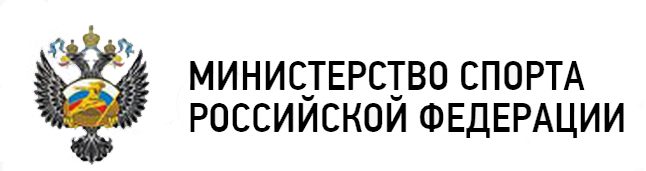 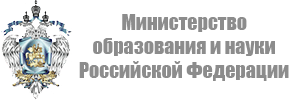 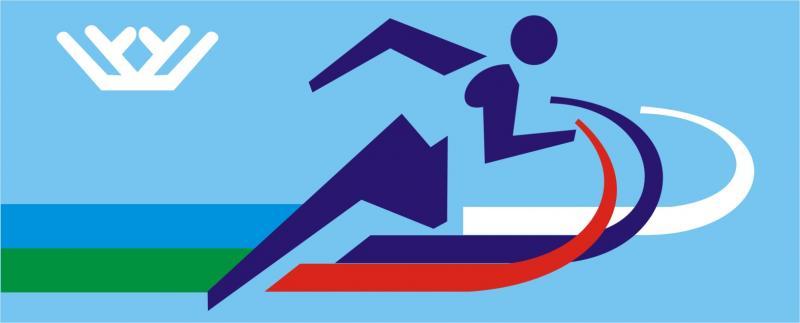 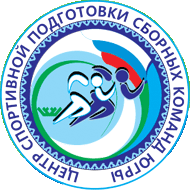 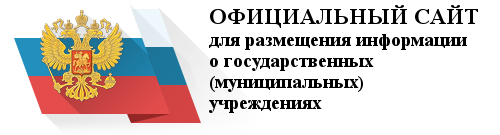 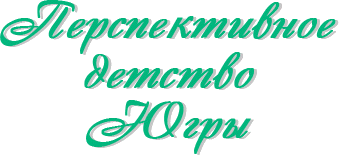 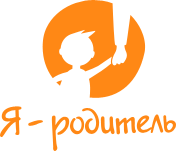 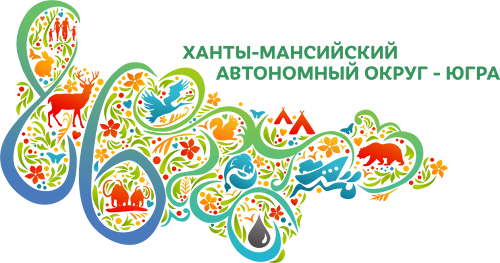 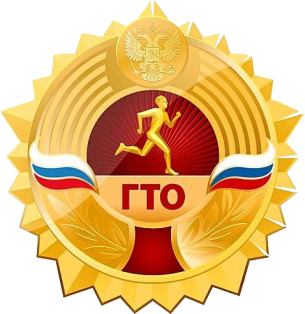 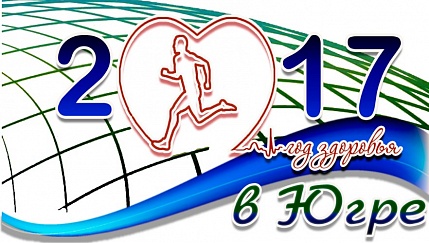 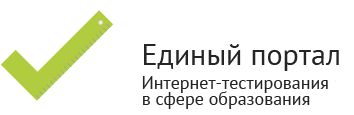 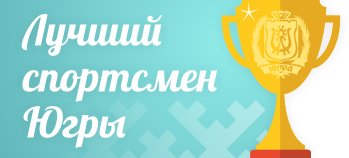 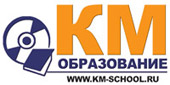 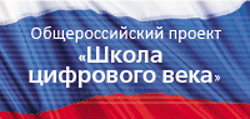 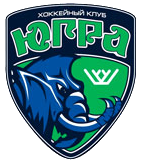 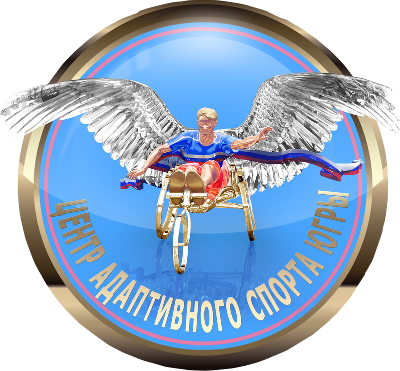 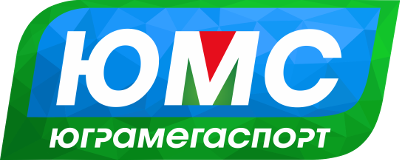 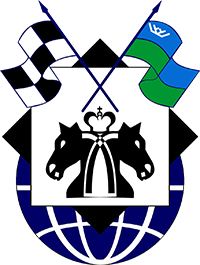 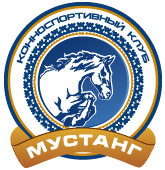 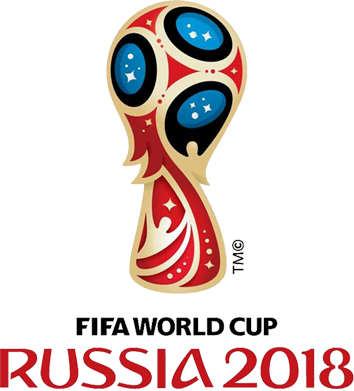 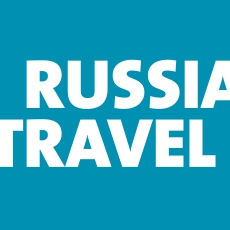 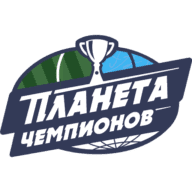 